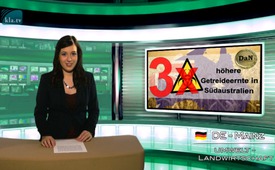 Une récolte de céréales triplée en Australie-Méridionale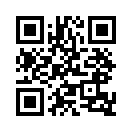 A entendre les fabricants de semences génétiquement modifiées, on a l’impression que le génie génétique est la seule et unique solution au problème de l’alimentation mondiale.A entendre les fabricants de semences génétiquement modifiées, on a l’impression que le génie génétique est la seule et unique solution au problème de l’alimentation mondiale. Leon Bignell, ministre de l’agriculture d’Australie-Méridionale, apporte la preuve que ce problème peut également être résolu de façon tout à fait naturelle. Il mise sur des programmes d’amélioration du sol. La terre est travaillée jusqu’à une profondeur de 50 cm, voire plus, et elle est enrichie d’argile et de substances organiques afin d’en augmenter la fertilité. Parallèlement, l’utilisation de semences génétiquement modifiées et de produits phytosanitaires est interdite dans tout l’Etat. Les résultats que Leon Bignell vient de présenter ont de quoi surprendre. « Nous avons eu une augmentation des récoltes de 50, 100 et même 300 % dans certains cas. » Pour lui, ce succès n’est en rien dû au hasard, mais il indique bien le chemin de l’agriculture de demain : une agriculture qui produit des aliments sains et des récoltes abondantes grâce à l’amélioration et à l’entretien de la fertilité du sol. En clair, affirmer que c’est avant tout le génie génétique qui peut contribuer à augmenter le rendement agricole est une déclaration mensongère.de YXSources:---Cela pourrait aussi vous intéresser:#Agriculture - www.kla.tv/Agriculture

#Alimentation - www.kla.tv/Alimentation

#DaN-fr - Des autres nouvelles - www.kla.tv/DaN-frKla.TV – Des nouvelles alternatives... libres – indépendantes – non censurées...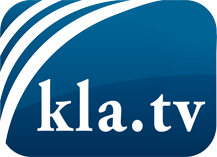 ce que les médias ne devraient pas dissimuler...peu entendu, du peuple pour le peuple...des informations régulières sur www.kla.tv/frÇa vaut la peine de rester avec nous! Vous pouvez vous abonner gratuitement à notre newsletter: www.kla.tv/abo-frAvis de sécurité:Les contre voix sont malheureusement de plus en plus censurées et réprimées. Tant que nous ne nous orientons pas en fonction des intérêts et des idéologies de la système presse, nous devons toujours nous attendre à ce que des prétextes soient recherchés pour bloquer ou supprimer Kla.TV.Alors mettez-vous dès aujourd’hui en réseau en dehors d’internet!
Cliquez ici: www.kla.tv/vernetzung&lang=frLicence:    Licence Creative Commons avec attribution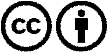 Il est permis de diffuser et d’utiliser notre matériel avec l’attribution! Toutefois, le matériel ne peut pas être utilisé hors contexte.
Cependant pour les institutions financées avec la redevance audio-visuelle, ceci n’est autorisé qu’avec notre accord. Des infractions peuvent entraîner des poursuites.